RUBY 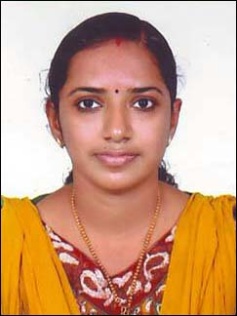 RUBY.366275@2freemail.com  APPLIED FOR ANY SUITABLE POSTCAREER OBJECTIVELooking forward for an organization that offers a challenging, stimulating, learning environment to work in and provide scope for individual & organizations development, which offers attractive prospects for long term development and career growth.PROFILETeaching experience at High School and College. Engaged in Full time Research as UGC Research Fellow in Education from 13/108/2012 to 10/04/2017.Submitted Ph.D Thesis in English Language Education on 10th April 2017.SKILLSProfound knowledge of English language and ability to teach the language for all sorts of students Excellent communication and written skills.Highly skilled in using the deferent course books and material for teaching English as well as having a great passion and love for English language.Good understanding of English grammar with an ability to impart the knowledge effectively.Proficient in integrating ICT in English language teachingThrough knowledge in the psychological and philosophical aspects of language education and ability to put them into practice. Ability to inspire the students for desired results in the language teaching task.EDUCATIONAL QUALIFICATION10TH CBSE 2000+2 Govt. of Kerala Board of Higher secondary 2002BA English Pondicherry university – 2005MA English Kannur university 2007Ph.D Kannur university 2017-05-01Oops with C++ AptechPROFESSIONAL QUALIFICATIONB.Ed Kannur University 2009M.Ed Calicut University 2011Eligibility Test			Qualified NET & UGC –JRF in Education   (Roll No: 13090025) held on 27/6/2010Qualified SET in English (Roll No:  21090398) held on 6/6/2010Research			 Ph.D. ThesisEffectiveness of CRISS Learning Strategies for Developing Communicative Competence of Higher Secondary School Students in English.M.Ed.  Dissertation	Effectiveness of Total Physical  Response  and Community LanguageLearning on English Language Anxiety and Communicative Competence in English of Secondary School StudentsM A English DissertationKamala Das’s Poetry: Celebration of Essential FemininityLIST OF PAPER PUBLICATIONSJournal of Studies in Teacher Education 2013Journal of ELTIF 2014Research and Pedagogic Interventions 2014Frontiers in Education and Research 2015LIST OF PAPER PRESENTATIONSNational Seminar on Emerging Trends in Education -12Multifarious Interventions for Revamping Teacher Education 2012National Seminar on Innovations and Transformations in Teaching and Learning 2013National Seminar on Developing Research Design in Education- Quantitative v/s Qualitative ParadigmNational Seminar on Innovations in Pedagogy and Curriculum – from Theory to Practice 2013International Conference on English Language Teaching and Technology 2013National Seminar on the Human Rights for Sustainable Future 2014INFORMATION REGARDING PARTICIPATION IN VARIOUS EDUCATIONAL         PROGRAMMES (SEMINARS, WORKSHOPS, CONFERENCE ETC..  )National  workshop /seminar on Environmental Education, Re- Reading Environmental Education  2008National Seminar on Current  Higher Education 2010National Seminar on Globalization, Internationalization / Multinationalization In higher Education  2010National Seminar on Qualitative Research in Education 2010National Seminar on Empowering Teachers to Face Challenging Visions in Education 2012National Seminar on Emerging Trends in Education 2012National Seminar on Multifarious Interventions for Revamping Teacher Education 2012National Seminar on Innovations and Transformations in Teaching and Learning 2012Research Colloquium 20130ne week National Seminar on Infusion of ICT into Curriculum Transaction 2013National Seminar on Developing Research Design in Education- Quantitative v/s Qualitative Paradigm 2013National Seminar on Innovations in Pedagogy and Curriculum – from Theory to Practice 2013Workshop on Research MethodologyInternational Conference on English Language Teaching and Technology 2013National Seminar on the Human Rights for Sustainable Future 2014Research colloquium 2014/2016One day Orientation Programme on Anti Plagiarism 2016DECLARATIONThe above mentioned information is true and correct to the best of my knowledge and belief.   